Mottó: „Lehet, hogy elfelejtik, mit mondtál nekik, de soha nem fogják elfelejteni, hogy	hogyan érezték magukat szavaidtól.”  /Carl William Buehner/Időpont: 	2017. november 17. 10 óra, várható befejezés 15 óraHelyszín: 	Katolikus Pedagógiai Intézet 	1068 Budapest, Városligeti fasor 42.PROGRAM	  9.30 – 10.00		Regisztráció10.00 – 10.20		Találkozó megnyitása, közös ima		Grolyóné Szabó Éva, a KaPI pedagógiai előadója 		Köszöntő gondolatok		Barcsák Marianna KaPI intézetvezető10.20 – 11.10	Játék, szabad játék – de hogyan? 		Előadó: Jávorné dr. Kolozsváry Judit szakpszichológus	11.10 – 11.20		Szünet	11.20 – 12.10	A dajkák feladata a kiemelt figyelmet igénylő gyermekek 		nevelésében 		Előadó: dr. Bakonyi Anna pedagógiai szakértő	12.10 – 13.00	Ebédszünet, könyvvásárlási lehetőség 	13.00 – 13.50		Az öt szeretetnyelv 		Előadó: Juhászné Derekas Judit tanár	13.50 – 14.00 	Technikai szünet	14.00 – 15.00		A tanácskozás bezárása hálaadó szentmisével 			Celebráns: Kecskés Attila plébános atya 			Az énekeket vezeti: Borka Zsolt gitárosA KATOLIKUS ÓVODÁKBAN DOLGOZÓ DAJKÁK XII. TALÁLKOZÓJA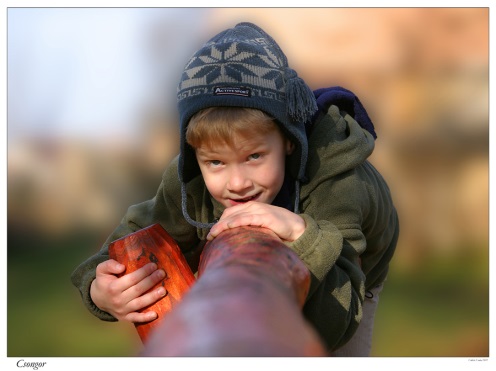 